ЧЕРКАСЬКА ОБЛАСНА РАДАГОЛОВАР О З П О Р Я Д Ж Е Н Н Я16.09.2022                                                                                      № 256-рПро відпустку без збереженнязаробітної плати НІКОЛЕНКО В.М.Відповідно до статті 55 Закону України «Про місцеве самоврядування                    в Україні», статті 26 Закону України «Про відпустки», враховуючи рішення обласної ради від 16.12.2016 № 10-18/VIІ «Про управління суб’єктами та об’єктами спільної власності територіальних громад сіл, селищ, міст Черкаської області» (зі змінами):1. НАДАТИ НІКОЛЕНКО Валентині Максимівні, виконувачу обов’язків генерального директора Черкаського обласного комунального підприємства «Фармація», відпустку без збереження заробітної плати тривалістю 
14 календарних днів з 19.09.2022 до 02.10.2022 включно.2. ПОКЛАСТИ на МОТРЕНКА Миколу Михайловича, заступника генерального директора Черкаського обласного комунального підприємства «Фармація», виконання обов’язків генерального директора цього підприємства на період відпустки НІКОЛЕНКО Валентини Максимівни, з 19.09.2022 до 02.10.2022 включно.3. Контроль за виконанням розпорядження покласти на управління юридичного забезпечення та роботи з персоналом виконавчого апарату обласної ради.Підстава: листи Черкаського обласного комунального підприємства «Фармація» від 13.09.2022 №№ 845, 846.Голова					 		А. ПІДГОРНИЙ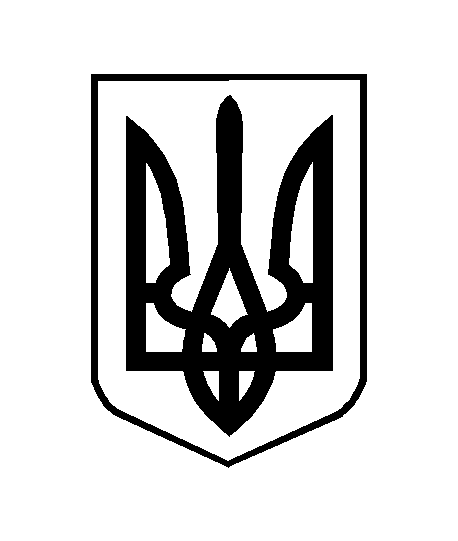 